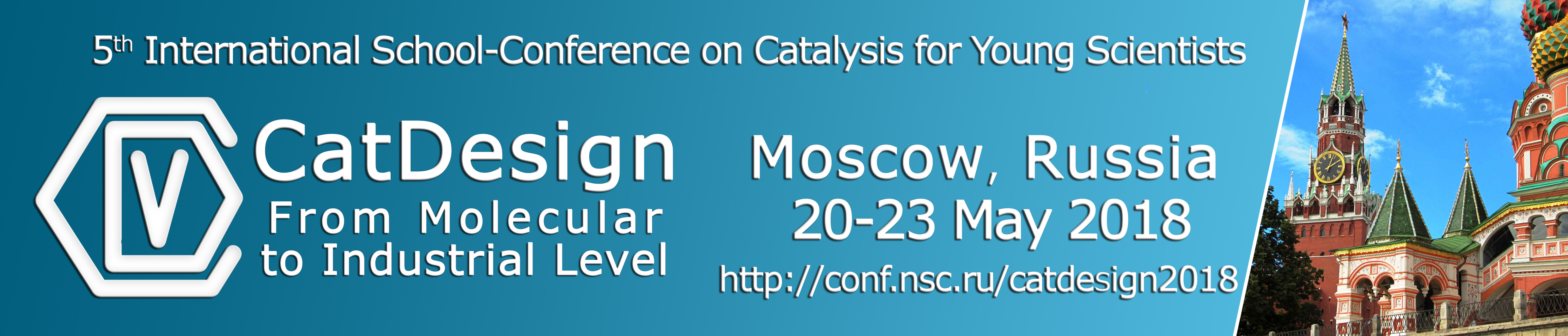 Dear colleagues!To receive an invoice for the registration fee payment, please fill the form below and send it to Marina Suvorova (suvorova@catalysis.ru).Participant name:Company name:Company address:E-mail:Tel./Fax (not necessary)Amount of registration fee